Power Point Assignment:  What are Interest?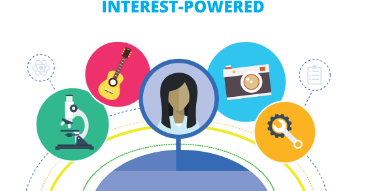 Directions:  Use 1.01 Understand Interest, Attitudes and Values Power Point to answer the following questions. Task/QuestionAnswerDefine Self-AssessmentList four self-assessment toolsDefine InterestWhat are Career Interest?What is the purpose of career interest area?What are the four career interest categories?What does working with people involve?List examples of careers with people.What does working with data involve?List examples of careers with data.What does working with things involve?List examples of careers with things.What does working with ideas involve?List examples of careers with ideas.